              План-конспект занятияпедагога дополнительного образования Плахута Марина ВасильевнаПрограмма - «Юнитур».Группа - 01-07Дата проведения: - 12.12.2023.Время проведения15.15-16.35Тема: Азбука топографии и ориентирования. Компас и его устройство.Цель занятия:  Дать представление о компасе, его строение – как                             основного прибора, используемого туристами для ориентирования                             на местности.Задачи  занятия:                             - ознакомить детей с устройством  компаса;                             - развивать навыки коллективной работы и совместного поиска решений;                             - продолжить способствовать развитию логического мышления, памяти и                                внимания учащихся Тип занятия:   КомбинированноеХОД   ЗАНЯТИЯ.1. Вводная часть:     Перед вами на столе лежат карточки, согните их пополам и на одной из сторон вверху напишите свое имя, а ниже зарисуйте свое настроение..Хорошо, с этим заданием мы справились.             Цель нашего занятия - дать  представление о компасе, его строение, приемах работы – как  основного прибора, используемого туристами для ориентирования на местности  2. Проверка знаний   Для проверки знаний, я предлагаю вам ответить на ряд моих вопросов.       1. Что такое условные знаки?              Ответ: Это символы, с помощью которых действительная                              местность изображается на карте.       2. На сколько групп разделены УЗ спортивных карт?            Ответ: шесть групп                          * Рельеф;                          * Скалы и камни;                          * Гидрография и болота;                          * Растительность;3. Каким цветом и что, отображают на цветных картах?            Ответ: * Синий – гидрография (болото, реки);                           * Зеленый – растительность;                           * Чёрный – искусственные объекты;                           * Коричневый – рельеф;                           * Желтый – открытые пространства;                             * Красный – судейский цвет (старт, финиш);               3. Объяснение новой темы. А теперь мы с вами переходим к новой теме.Отгадайте, пожалуйста, загадку:                                 «Под стеклом сижу,                                  На север и юг гляжу,                                  Со мной пойдешь –                                 Дорогу найдешь»Правильно, компас. Сегодняшняя  наша тема занятия так и называется:                      «Компас. Строение  компаса».Компас – один из древних приборов на земле. Но, прежде чем мы начнём, я вам расскажу немного любопытных сведений из истории компаса.                  В старинных книгах первый компас именуется «синан», что означает « указывающий на юг». Он имел вид ковшика, сделанного из магнитной руды, с гладкой нижней частью. Ковшик устанавливали на тщательно отполированную медную или деревянную плоскость таким образом, чтобы короткая ручка могла свободно поворачиваться. Направления частей света обозначали на плоскости знаками зодиака, а деления соответствовали градусам современного компаса. Форма «синана» повторяла расположение звёзд Большой Медведицы. При толчке ковшик начинал вращаться, а, успокоившись, указывал на юг.             Также известно, что в Центральной Америке индийские племена Ольмеков нередко строили города так, что их улицы и здания были ориентированы относительно сторон света. Особенно часто это делалось при сооружении храмов, вокруг которых и возникали города.             К 11 веку было открыто, что потёртое о магнетит железо приобретает свойство притягивать. Это позволило усовершенствовать компас: появилась стрелка из искусственного магнетита. Её делали в виде рыбки, плавающей   в сосуде с водой. Голова «рыбки» указывала на юг. Другой вариант стрелки – игла, которую с помощью воска крепили посередине висящей шелковой нити.             В начале 14 века итальянец Флавио Джойя усовершенствовал компас: к стрелке, надетой на вертикальную шпильку, прикрепил легкий бумажный круг, где были нанесены четыре направления света.            В России компасное дело стремительно развивалось при Петре 1. Появился даже «устав компасных дел мастер», был издан указ: «… впредь на кораблях заменять железа около компаса медью и не ставить оного ближе 14 футов от компаса».              В улучшении отечественных моделей компаса большую роль сыграли работы Михаило Васильевича Ломоносова, других  учёных. Лейтенант флота И.П.Белавенец первым начал научно разрабатывать проблемы судового магнетизма, за что был   награждён золотым компасом с 32 бриллиантами – по одному на каждом румбе. С тех пор прибор в основе своей остался без изменений.      Ну, а всё-таки, что такое компас?    Компас – это угломерный прибор, который служит для измерения магнитных азимутов на местности (не на бумаге, не на карте, а в пространстве).       Компас – является одним из наиболее часто используемых в походах приборов и главный элемент снаряжения спортсмена ориентировщика (спортивный компас).      Существует много различных модификаций компасов. В нашей стране наиболее распространен компас системы, Андрианова. Во время Великой Отечественной войны этот компас являлся секретным прибором и выдавался только командному составу. Раньше эти компаса целиком изготовлялись из металла (латуни), а теперь делаются из пластмассы. 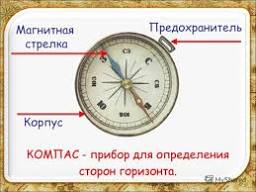             Компас Андрианова состоит из 5 частей:          корпус компаса;         визирное кольцо;         магнитная стрелка;         лимб (циферблат);         зажим;            Последнее время почти все туристы используют спортивный жидкостной компас, с которым работать на много легче и удобно. Основным отличием спортивного компаса от обычного (Андрианова) является, то, что стрелка такого компаса помещается в капсуле, наполненной специальной жидкостью, позволяющей стрелке устанавливаться в направлении на север в течение нескольких секунд. Лимб спортивного компаса имеет более точную цену деления, чем у компаса Андрианова – 2 градуса. Капсула расположена на плате компаса, которая имеет измерительную линейку. На капсуле и на плате компаса нанесены параллельные линии, которые облегчают работу с картой.             Модификаций спортивных компасов много. Лучшими считались шведский компас « Сильва» и финский «Суунто». Одним из первых в России появились компас из ГДР «Спорт – 2» и «Спорт – 3». Затем стали выпускать спортивные отечественные компасы «Аист», «Сокол», «Азимут». Лучшими сейчас считаются компасы фирмы «Московский Компас».           А теперь, мы с вами рассмотрим из чего - же состоит спортивный компас?                  1. Скошенная плоскость для наклейки                шагомерных таблиц.                  2. Сдвоенная светящаяся метка для обозначения                   направлений на основной плате.    3.  Лупа с увеличением в   3,5 раза.4.      Линейка для масштаба 1: 15000.5.      Линейка миллиметровая.6.      Линии для ориентирования компаса.7.      Отверстие для нанесения КП на карту.8.      Сдвоенная светящая метка для отметки направления на север на дне корпуса.9.      Стрелка.10.   Круговая шкала 360 градусов (цена деления 2 – градуса).11.  Направляющие линии на дне колбы компаса.12.  Корпус (колба) с амортизирующей жидкостью.13.  Плата.14.  Резиновые шайбы.15.  Шнурок.             Для чего же нам, нужен компас? Вопрос кажется неожиданным и даже смешным. Но на самом деле в нём стоит разобраться детально – не такой уж он простой. Оказывается, есть четыре действия с компасом, и их должен знать каждый.1.      найти стороны горизонта;2.      ориентирование карты по компасу;3.      прямые засечки (нахождение ориентиров по заданному азимуту);4.      обратные засечки (определение азимута данного ориентира);Эти 4 действия, мы с вами рассмотрим на следующих занятиях.     4. Закрепление изученного материала.   Для того чтобы проверить, на сколько хорошо вы усвоилисегодняшний материал, каждый придумает по 2-3 вопроса и задать их.Какую тему мы сегодня проходили на занятии?Ответ:  Компас. Работа с компасом.Что такое компас?       Ответ:  Компас – это угломерный прибор, который служит для измерения магнитных азимутов на местности.Какой компас был широко распространен в нашей стране. Ответ: Андрианова.     4. Перечислите, из чего состоит компас?        Ответ: Плата, колба (корпус) с жидкостью, стрелка, лупа, масштабная линейка, миллиметровая линейка, шкала с градусами, шнурок и т. д.       5. Какие названия компасов вы запомнили?        Ответ: Андрианова, «Спорт – 2», «Спорт – 3», Аист, Сокол, Азимут, Московский компас  .     Подведение итогов занятия.        Домашнее задание – нарисовать компас и обозначить части, прислать фото                                              